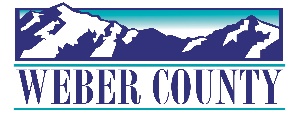 **AMENDED**PUBLIC NOTICE is hereby given that the Board of Commissioners of Weber County, Utah will hold a regular commission meeting in the Commission Chambers at 2380 Washington Blvd., Ogden, Utah, on Tuesday, November 15, 2022, commencing at 9:00 a.m. This meeting is also available by Zoom: link- https://zoom.us/j/98286152984?pwd=TEZicTNvLzlTdWQ3Sk0yaDBvR3p2UT09Meeting ID: 982 8615 2984Passcode: 106808	Phone- 1(312)626-6799	The agenda for the meeting consists of the following:Welcome - Commissioner JenkinsB. 	Pledge of Allegiance – Kristy BinghamC.	Invocation –	Commissioner HarveyD.	Thought of the Day- Commissioner FroererE. 	Agenda Related Public Comments - (Comments will be taken for items listed on the agenda- please limit comments to 3 minutes).F.	Consent Items	1.	Request for approval of warrants #6634-6673, #472594-472705 in the amount of $2,100,050.70.2. 	Request for approval of purchase orders in the amount of $122,491.28. 3.	Summary of Warrants and Purchase Orders. 4.	Request for approval of ACH payment to US Bank in the amount of $210,625.62.	5.	Request for approval of minutes for the meeting held on November 8, 2022.6.	Request for approval of a Memorandum of Understanding by and between the Weber County Sheriff’s Office and the Salt Lake City Police Department for sharing License Plate Recognition detection data and hotlists.7.	Request for approval of a contract by and between Weber County and Weber State University to discount hourly riding time in exchange for cleaning stalls after the Icebreaker Rodeo in March.8.	Request for approval of a contract by and between Weber County and Discovery Communications allowing for the use of described materials in the “Real Time Crime” tv series.G.	Action Items1.	Discussion and/or action on the 2022 Transportation Priority Recommendations. Presenter: Brooke Stewart 2.	Request for approval of a contract by and between Weber County and Broken Heart Rodeo Company to hold the Cowboy Clash Boxing Smoker at the Golden Spike Event Center. 	Presenter: Duncan Olsen3.	Request for approval of a contract by and between Weber County and Broken Heart Rodeo to hold the Bull Wars Event at the Golden Spike Event Center.	Presenter: Duncan Olsen4.	Request for approval of a contract by and between Weber County and Elite Productions for the RMPRA Winter Series Rodeo to be held at the Golden Spike Event Center.	Presenter: Duncan Olsen5.	Request for approval of a contract by and between Weber County and Brad Barto Construction for replacement of garbage chute on transfer station tipping floor.	Presenter: Robert Slade6.	Request for approval of a first reading of an ordinance changing sewer service fees. Presenter: Chad Meyerhoffer H.	Commissioner Comments  I.	AdjournCERTIFICATE OF POSTINGThe undersigned duly appointed Executive Assistant in the County Commission Office does hereby certify that the above notice and agenda were posted as required by law this 10h day of November, 2022.										_________________________________________												Stacy Skeen In compliance with the Americans with Disabilities Act, persons needing auxiliary services for these meetings should call the Weber County Commission Office at 801-399-8405 at least 24 hours prior to the meeting. Information on items presented can be found by clicking highlighted words at the end of the item.                                                                   